2024 SMBC Entry Form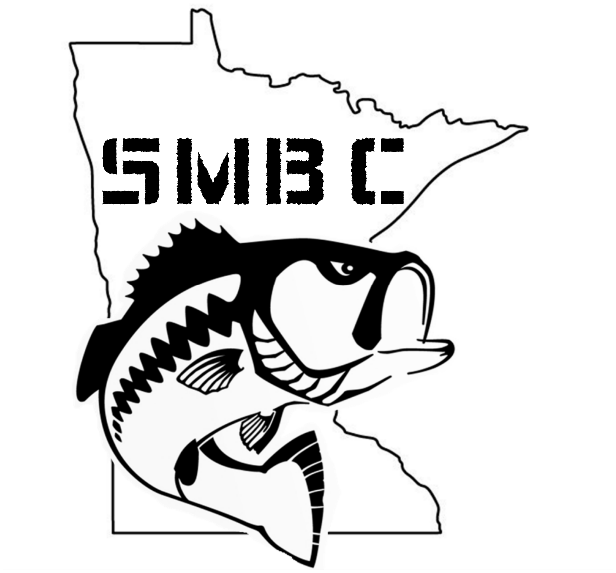 Team Name:							Captain’s Name: 						Phone:						E-mail:								Partners Name:							Phone:						E-mail:								Mail or Venmo entry fee $600 and form to: Venmo @Matt-Voigt-4Matt VoigtSouth Metro Bass Club11011 Quebec Ave NChamplin, MN 55316